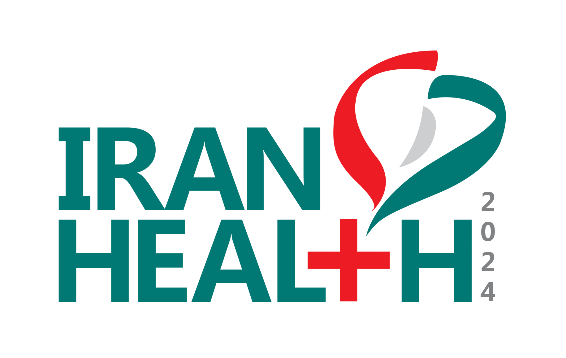 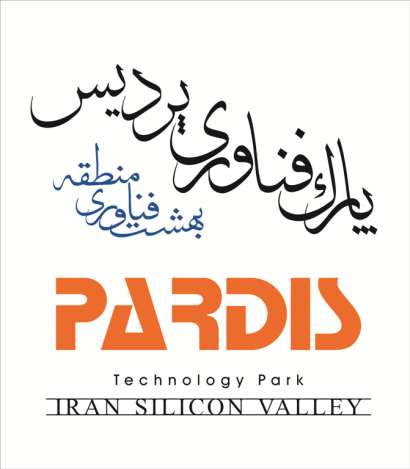 فرم ثبت‌نام رونمایی  از آخرین دستاوردهای  فناورانه  سلامت محوردر نمایشگاه ایران هلثلطفا به ازای هر محصول، فرم مجزا تهیه نمایید. بخش اول (مشخصات كلي شركت)بخش دوم (مشخصات محصول پیشنهادی برای رونمایی)آيا محصول نمونه داخلي دارد؟ خير	  بلي (در صورت مثبت بودن، ضمن معرفی محصول مشابه، مزيت‌ها و تفاوت‌هاي محصول را بيان نماييد):آیا محصول نمونه داخی مشابه دارد؟ درصورت مثبت بودن، نام شرکت سازنده داخلی را نام ببرید:اهم مشخصات فنی محصول را در کادر زیر بيان نماييد.کدام گزینه زیر وضعیت محصول مد نظر را به درستی نشان میدهد؟نمونه آزمایشگاهی (عدم فروش محصول)      نمونه کارگاهی (فروش نمونه)     نمونه صنعتي (فروش انبوه) در خصوص تأیيدیهها، مجوزات، استانداردهای و تست‌هاي عملكرد (اخذ شده، در حال اخذ و مورد نیاز) مربوط به محصول، جدول زیر را تکمیل نمائید. (تصوير اسناد پيوست گردد)آيا نمونه‌اي از محصول تا كنون در جشنواره‌ها، نمايشگاه‌ها و مراسم‌هاي رونمايي به مخاطبين عرضه شده است؟ در صورت مثبت بودن نام و تاريخ رويداد رونمايي را اعلام فرماييدبخش سوم (اطلاعات توليد و فروش محصول پیشنهادی برای رونمایی)آیا تاکنون محصول معرفی شده، فروش داشته است؟درصورت مثبت بودن، میزان فروش( مبلغ)  وسال اولین فروش را ذکر نمایید. آيا محصول داراي فاكتور/قرارداد فروش و يا اعلام نياز از سوي مشتري داخلي مي‌باشد؟ ضمن تكميل جدول زير، تصويري از مستندات مربوطه را پيوست نماييد.بخش پنجم (بيان تصويري محصول پیشنهادی برای رونمایی)حداقل 5 تصوير از زواياي مختلف و همچنین ویدئو كه بيانگر ويژگي‌هاي ظاهري و ابعاد محصول باشد را در اين قسمت درج نماييد. (به منظور تكميل اطلاعات مورد نياز رونمايي الزامي مي‌باشد)نام شركت:نام و نام خانوادگي مدير عامل:نام و نام خانوادگي رابط:شماره تلفن همراه رابط:موضوع اصلي فعاليت شركت:شماره تلفن ثابت شركت:آدرس شركت(جهت بازديد از محصول در صورت نياز):حضور در پارک فناوری وضعيت دانش‌بنيانيشركت دانش‌بنيان مي‌باشد     نمي‌باشد  وضعيت دانش‌بنيانيمحصولات دانش بنیان و دسته بندینام محصولنام تجاري محصولابعاد و مشخصات فيزيكي محصولكاربردهاي محصولردیفعنوان تأييديه/مجوز/استاندارد/تست عملكرداخذ شدهشماره ثبتتاريخ دريافتدر حال اخذمورد نیاز12345ردیفنام مشتریسالخرید قطعیخرید قطعیخرید قطعیاعلام نیاز کتبیميزان اعلام نيازاعلام نیاز شفاهیردیفنام مشتریسالخریدحجمریالینحوه فروش (قرارداد/فاكتور)اعلام نیاز کتبیميزان اعلام نيازاعلام نیاز شفاهی12345